Registration Form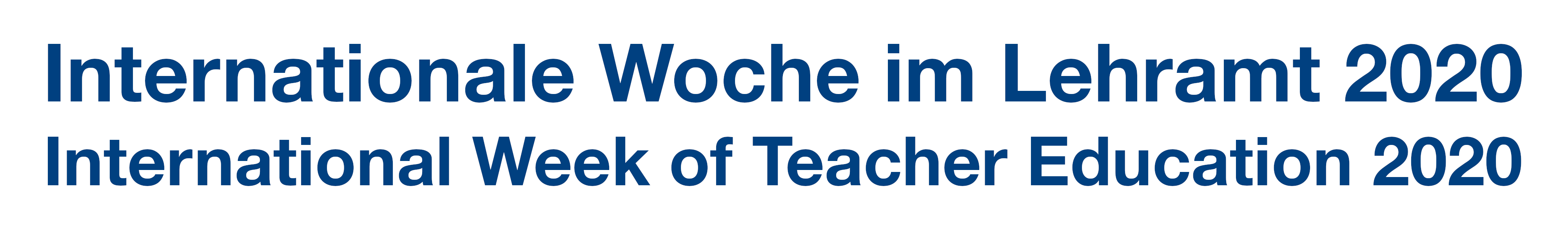 Date: 30 November – 05 DecemberLocation: ONLINE-only event via Zoom. (Zoom-links will be provided after registration)Registration Deadline: 25th NovemberRegistration Process:Step 1: Fill out the registration table below.Step 2: Send this registration form via email to zfl-teacher-education-international@fau.de with email subject line: “registration for international week in teacher education 2020“ before the registration deadline.Step 3: Receive a registration confirmation via email including:A: The zoom-link for all open-access program items either für students or lecturers (depending on participant status chosen in table)B: The zoom-links for additional options (zoom-links for the workshop “Virtual Mobility” and/or the zoom-link for the (guest attendance) in the seminar “International Education”) if you sign up for it in the registration table  C: Information on technical support*Please note that registration for the international conference requires a separate registration form. Find more information on how to register for the international conference here. Registration TableBy sending your information, you automatically comply with the data protection policy according to the regulations of FAU: https://www.teachedinter.fau.eu/files/2020/07/datenschutz_anmeldung_internationals.pdf The personal data is necessary to provide participants with the login data. Moreover, data will be used to create a list of participants for seminars, lectures and workshops that are part of the International Week in Teacher Education 2020. Each list of participants will be provided to course instructors and lecturers. Registration for Open Access Program ItemsRegistration for Open Access Program ItemsParticipant Status:Student of Teacher Education      Lecturer in Teacher EducationSalutation:First Name:Last Name:Institution:Country:E-Mail:	Additional OptionsAdditional OptionsI am a lecturer in teacher education and I will participate in the workshop mentioned on the right Yes       NoMonday 30th November: 3:00pm-6:00 pmWorkshop for (International) Lecturers in Teacher Education:„Virtual Mobility – Introduction to Concepts and Practice“Prof. Dr. Svenja BedenlierI am an (international) student of teacher education and I want to attend the seminar mentioned on the right as a guest only on the 5th December Yes        No27.11.2020 5:30 - 7:00pm / 4.12.2020 5:00 - 7:30pm /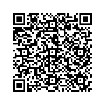 5.12.2020 9:00 - 11:00am / 11.12.2020 5:00 - 7:30pm/18.12.2020 5:00 - 7:00pm Seminar „International Education“Dr. Anita SegunaFurther information on the seminar can be found here: https://univis.fau.de/form?__s=2&dsc=anew/lecture_view&lvs=phil/dpae/iewf/lpae1/sem_53&anonymous=1&founds=phil/dpae/iewf/lpae1/sem_53&sem=2020w&__e=578 I am a (international) student of teacher education at FAU and I want to sign up for the seminar mentioned on the right (whole semester, earn 5 ECTS)  Yes        NoMatriculation number: 27.11.2020 5:30 - 7:00pm / 4.12.2020 5:00 - 7:30pm /5.12.2020 9:00 - 11:00am / 11.12.2020 5:00 - 7:30pm/18.12.2020 5:00 - 7:00pm Seminar „International Education“Dr. Anita SegunaFurther information on the seminar can be found here: https://univis.fau.de/form?__s=2&dsc=anew/lecture_view&lvs=phil/dpae/iewf/lpae1/sem_53&anonymous=1&founds=phil/dpae/iewf/lpae1/sem_53&sem=2020w&__e=578 